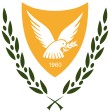 ΚΥΠΡΙΑΚΗ ΔΗΜΟΚΡΑΤΙΑΥΠΟΥΡΓΕΙΟ ΠΑΙΔΕΙΑΣ, ΠΟΛΙΤΙΣΜΟΥ, ΑΘΛΗΤΙΣΜΟΥ ΚΑΙ ΝΕΟΛΑΙΑΣΠΑΙΔΑΓΩΓΙΚΟ ΙΝΣΤΙΤΟΥΤΟ ΚΥΠΡΟΥ2252 ΛΕΥΚΩΣΙΑ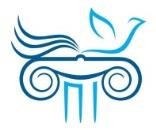 ΕΝΤΥΠΟ ΑΙΤΙΟΛΟΓΗΣΗΣ ΑΠΟΥΣΙΑΣΠΡΟΓΡΑΜΜΑ ΕΠΙΜΟΡΦΩΣΗΣ ΝΕΟΠΡΟΑΧΘΕΝΤΩΝ/ΝΕΟΠΡΟΑΧΘΕΙΣΩΝΔΙΕΥΘΥΝΤΩΝ/ΔΙΕΥΘΥΝΤΡΙΩΝ  ΣΧΟΛΕΙΩΝ ΔΗΜΟΤΙΚΗΣ, ΜΕΣΗΣ ΓΕΝΙΚΗΣ ΚΑΙ ΜΕΣΗΣΤΕΧΝΙΚΗΣ ΚΑΙ ΕΠΑΓΓΕΛΜΑΤΙΚΗΣ ΕΚΠΑΙΔΕΥΣΗΣ ΚΑΙ ΚΑΤΑΡΤΙΣΗΣ ΠΑΙΔΑΓΩΓΙΚΟ ΙΝΣΤΙΤΟΥΤΟ ΚΥΠΡΟΥ2021 - 2022Σχολείο:……………………………………………………………          Αρ. τηλ. σχολείου:………………….Ονοματεπώνυμο:…………………………………………………………………………….. Ομάδα: Διευθυντής/ντρια Μέσης / Δημοτικής/ Προδημοτικής / ΕιδικήςΗμερομηνία Απουσίας: από ………………………μέχρι………………….. Επισυνάπτεται δικαιολογητικό *Υπογραφή  (από οικείο/οικεία/Επαρχιακό/Επαρχιακή Επιθεωρητή/Επιθεωρήτρια ή Γ.Ε.Μ.Ε. ή Γ.Ε.Τ.Ε.Κ)…………………………………………………Ημερομηνία…………………………….* Τυχόν απουσίες  δεν  θα  πρέπει  να  ξεπερνούν  το 15% της συνολικής διάρκειας του Προγράμματος(4  ολοήμερες συναντήσεις).Οποιαδήποτε απουσία να είναι δικαιολογημένη με πιστοποιημένη άδεια ασθενείας από ιατρό ή συμπληρωμένο το έντυπο αιτιολόγησης της απουσίας από τον/την οικείο/οικεία Επαρχιακό/Επαρχιακή Επιθεωρητή/Επιθεωρήτρια ή Γ.Ε.Μ.Ε. ή Γ.Ε.Τ.Ε.Κ.Παραμονή στο σχολείο θα θεωρείται απουσία από το Πρόγραμμα και θα πρέπει να δικαιολογείται, όπως περιγράφεται πιο πάνω.